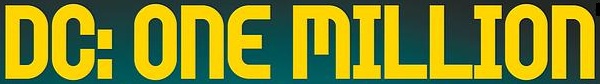 The core of the event:DC One Million #1-4 (limited series, November 1998).Tie-ins:34 DC series single issues numbered #1,000,000 (November 1998):Action Comics #1,000,000Adventures of Superman #1,000,000Aquaman #1,000,000Azrael #1,000,000Batman #1,000,000Batman: Shadow of the Bat #1,000,000Catwoman #1,000,000Chase #1,000,000Chronos #1,000,000Creeper #1,000,000DC One Million 80-Page GiantDetective Comics #1,000,000Flash #1,000,000Green Arrow #1,000,000Green Lantern #1,000,000Hitman #1,000,000Impulse #1,000,000JLA #1,000,000Legion of Super-Heroes #1,000,000Legionnaires #1,000,000Lobo #1,000,000Martian Manhunter #1,000,000Nightwing #1,000,000Power of Shazam #1,000,000Resurrection Man #1,000,000Robin #1,000,000Starman #1,000,000Superboy #1,000,000Supergirl #1,000,000Superman #1,000,000Superman: The Man of Steel #1,000,000Superman: The Man of Tomorrow #1,000,000Wonder Woman #1,000,000Young Heroes in Love #1,000,000Young Justice #1,000,000In August 1999, the series was followed by a one-shot titled DC One Million 80-Page Giant #1,000,000, which is a collection of further adventures in the life of the (future) heroes.Collected editions:Trade paperback (1999)The trade paperback collects:DC One Million #1-4.And some tie-in issues necessary to follow the main plot:JLA #1,000,000;Green Lantern #1,000,000;Resurrection Man #1,000,000;Starman #1,000,000;Superman: The Man of Tomorrow #1,000,000.DC One Million Omnibus (2013)The omnibus collects:DC One Million #1-4.And all #1,000,000 issues:Action Comics;Adventures Of Superman;Aquaman;Azrael;Batman;Batman: Shadow Of The Bat;Booster Gold;Catwoman;Chase;Chronos;The Creeper;Detective Comics;The Flash;Green Arrow;Green Lantern;Hitman;Impulse;JLA;Legion Of Super Heroes;Legionnaires;Lobo;Martian Manhunter;Nightwing;Power Of Shazam;Resurrection Man;Robin;Starman;Superboy;Supergirl;Superman;Superman: The Man Of Steel;Superman: The Man Of Tomorrow;Wonder Woman;Young Justice.As well as:DC One Million 80-Page Giant #1,000,000;Superman/Batman #79-80.